[Meeting title]Location [Location]Meeting Goals / Objectives: 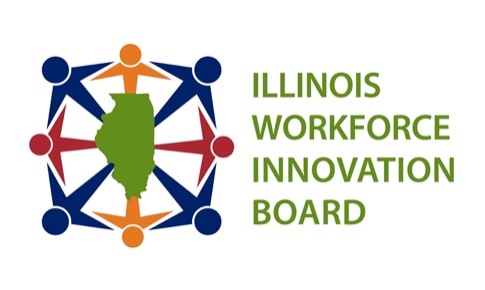 Goal A Goal BGoal CPrework – Please prepare with the following:Assignment A Assignment BAssignment CIntroductionLorem ipsum dolor sit ametDuis aute irure dolor in reprehenderit in voluptate velit esse cillum dolore eu fugiat nulla pariaturVoluptate velit esse cillum dolore eu fugiat nulla pariaturEsse cillum dolore eu fugiat nulla pariaturIrure dolor in reprehenderit 